от «08» 08 2022 г.	                                                                                                             № 967О внесении изменений в Постановлениегородской Администрации от 04.07.2022 № 745 «Об ограничении движения автотранспорта и обеспечении безопасности»В связи с проведением работ по прокладке подземного канала для прохода сетей ТВК через ш. Чернышевское, к территории нового аэровокзального комплекса, а также в целях обеспечения безопасности дорожного движения на данном участке автодороги, городская Администрация постановляет:Внести в п. 1 Постановления городской Администрации от 04.07.2022 № 745 «Об ограничении движения автотранспорта и обеспечении безопасности» изменение, заменив слова «08.07.2022 г. по 08.08.2022 г.» словами «08.07.2022 г. по 25.08.2022 г.». Рекомендовать ОМВД России по Мирнинскому району (Доготарь С.П.): оказать содействие ООО «Уралгазсервис» по ограничению движения транспортных средств на указанный период времени на месте проведения работ.Опубликовать настоящее Постановление в порядке, установленном Уставом МО «Город Мирный».Контроль исполнения настоящего Постановления возложить на Комиссию по безопасности дорожного движения МО «Город Мирный» (Медведь С.Ю.).Глава города                                             		                                                К.Н. АнтоновАДМИНИСТРАЦИЯМУНИЦИПАЛЬНОГО ОБРАЗОВАНИЯ«Город Мирный»МИРНИНСКОГО РАЙОНАПОСТАНОВЛЕНИЕ 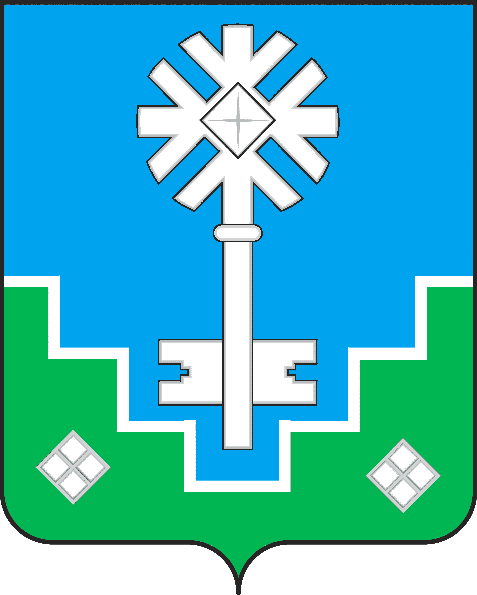 МИИРИНЭЙ ОРОЙУОНУН«Мииринэй куорат»МУНИЦИПАЛЬНАЙ ТЭРИЛЛИИ ДЬАhАЛТАТАУУРААХ